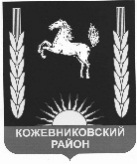 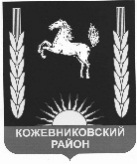 АДМИНИСТРАЦИЯ    кожевниковского   районаПОСТАНОВЛЕНИЕ09.12.2019 г.                                                                                                                                             № 698с. Кожевниково   Кожевниковского района   Томской областиО дежурстве в Новогодние и Рождественские праздники В целях осуществления контроля по обеспечению безаварийной работы систем жизнеобеспечения в муниципальном образовании Кожевниковский район, обеспечения безопасности, предотвращения ЧС и сохранения муниципального имущества в период Новогодних и Рождественских праздниковПОСТАНОВЛЯЮ:1. Утвердить    график    дежурства    ответственных    работников   Администрации Кожевниковского  района в период с 30.12.2019г. по 09.01.2020г., согласно  приложению к настоящему постановлению.           2. Обязанности ответственного дежурного:- должностное лицо Администрации района (далее - дежурный) заступает на дежурство с 9.00, несет его до 9.00 следующих суток. Через ЕДДС – уточняет  информацию  об  общей ситуации  в  районе (наличие чрезвычайных ситуаций, других резонансных событий из докладов дежурных коммунальных служб).При получении информации о чрезвычайной ситуации (далее ЧС) или угрозе её возникновения от предприятий, учреждений и организаций района или из других источников (СМИ, от общественности - в случае резонансного события, которое может привести к социальному предприятий,), ответственный дежурный уточняет у руководящих работников учреждений и организций района (в зависимости от характера происшествия) и объекта хозяйствования, на котором произошла чрезвычайная ситуация,  предыдущие обстоятельства,  причины  и  место возникновения ЧС, узнает характер,информацию о ходе исполнения первоочередных мероприятий по ликвидации последствий, масштаб угрозы жизни людей, объемы возможных потерь и убытков, наличие пострадавших,погибших, возможные варианты её дальнейшего развития, предложения по нормализации обстановки, привлечения сил и средств;- немедленно докладывает Главе района и  заместителю Главы района по жилищно-коммунальному хозяйству, строительству, общественной безопасности (не позднее 5 минут от времени получения уведомления о ЧС) и в последствии информирует ежечасно о развитии чрезвычайной ситуации;- определяет свое местонахождение с таким расчетом, чтобы иметь возможность контролировать обстановку в районе. О своем местонахождении и телефонах для оперативной связи при заступлении на дежурство и в процессе его несения дежурный информирует оперативного дежурного ЕДДС;- по окончании дежурства в 9.00 следующих суток  передает вновь заступившему дежурному информацию о ситуации в районе.3. Рекомендовать Главам сельских поселений:- предоставить графики дежурств ответственных сотрудников администраций сельских поселений (с указанием контактных телефонов) в период с 30.12.2019 по 09.01.2019 года в срок до 23.12.2019 года;- организовать работу дежурных из числа должностных лиц Администраций сельских поселений по взаимодействию с оперативным дежурным ЕДДС Администрации Кожевниковского района.           4. Начальнику отдела образования (Царева М.А.), начальнику отдела по культуре, спорту, молодежной политике и связям с общественностью (Ткаченко Г.Н.):           - подготовить графики проведения елок в подведомственных организациях в срок до 16.12.2019 года;             - организовать инструктаж и дежурство ответственных лиц за проведение новогодних мероприятий.           5. Рекомендовать руководителям КР МУП «Комремстройхоз» (Жулину С.А.), ООО «СТЭ» (Елегечеву Н.Г.), ООО «Кожевниковский КОМХОЗ» (Капустину Ю.П.),  ПАО ТРК ПО ЦЭС Кожевниковский РЭС (Аникину А.П.), ЛТЦ Кожевниковского района  МРФ Сибирь Томский филиал (Степанюку А.В.)  предоставить графики дежурств ответственных сотрудников организаций (с указанием контактных телефонов) в период с 30.12.2019 по 09.01.2019 года в срок до 23.12.2019 года;           6. Разместить настоящее постановление на официальном сайте органов местного самоуправления Кожевниковского района.7. Настоящее постановление вступает в силу со дня его подписания.8. Контроль за исполнением настоящего постановления возложить  на заместителя Главы Кожевниковского района по жилищно-коммунальному хозяйству, строительству, общественной безопасности Вакурина В.И.Глава Кожевниковского района                                                                      А.А. МалолеткоЗаместитель Главы района                                                		  Начальник отдела правовойпо жилищно-коммунальному, хозяйству                            		  и кадровой работыстроительству, общественной безопасности                       	              _____________ В.И. Савельева                                                                                            В.И. Вакурин	      __.12.19                                                                                    __.12.19 В. Н. Цалко 838244 (21953)